Lake Travis FFA 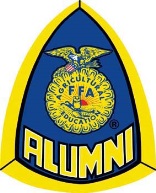 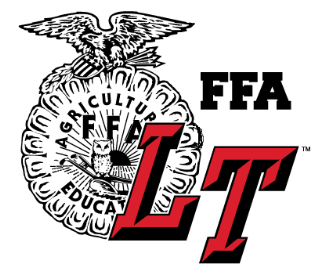 Alumni AssociationMeeting Minutes 11/1/16Called to order by Aline Crompton 7:02 pmWelcome - AlineApprove Minutes from the last meeting - AlineErin Leon moved to approve, Jennifer McGee seconded the motionMeeting Minutes were approvedTeacher Update - Perry WhiteWorking on LDEsLamb and Goat show Sat., November 5 – need parent help1st year Jr. and Sr. members need to complete Quality CountsBudget - DawnErin Leon moved to approve, Danny Martindale seconded the motionTreasurer’s Report approvedMembership - DawnDUES: Please pay as soon as possible$40/person or $60/coupleFundraisers - Michelle Southern Soiree RecapRaised $22,500Raffles - Drawings to be Held at Chapter Banquet in MayGolf Cart $20/ticketLT Radio/Speaker  $20/TicketPet Shot Clinic- Aline Monday, November 14thVolunteer sign upTravis County Youth Show (TCYS) - AlineCommittees:Pen Decorating - Amber BrabhamNeed additional committee membersCantina - Michelle Reyes and Tina SholdersNeed additional committee membersHerdsmanship – Erin LeonRV Rentals and Logistics - Jennifer McGeeYouth Fair – Shaunda HardingTCYS:Buyer LettersTypical DayAuctionUpcoming Important Dates:MARK YOUR CALENDARNovember 4th - Ft Worth Entries Deadline (Form and money due)November 5th - Lake Travis Lamb & Goat ShowNovember 6th - Daylight Savings TimeNovember 9th - Lone Star District LDE’sNovember 11th - MAJOR SHOW ENTRIES ARE DUE (forms and money)November 14th - Pet Shot ClinicNovember 16th - Area VII LDE’sDecember 3rd - Lake Travis FFA Chapter ShowDecember 6th - December FFA Meeting/Christmas Meeting8:02 pm Jennifer McGee motioned to adjourn, Kevin Neri secondedMeeting adjourned at 8:02 pm www.laketravisffa.ffanow.orgThank you to our Sponsors - Michelle Ellisor